Bursa Hungarica támogatások összesített adatai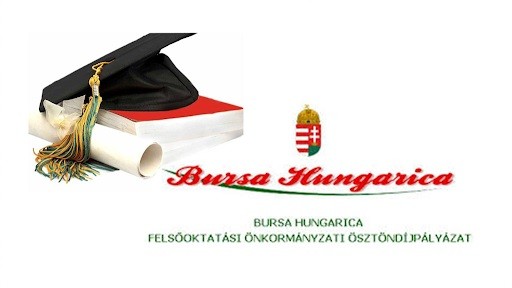 Az Emberi Erőforrás Támogatáskezelő által meghirdetett Bursa Hungarica Felsőoktatási Önkormányzati Ösztöndíjrendszer 2022. évi fordulójához Zalakaros Város Önkormányzata is csatlakozott.A Bursa Hungarica keretében az önkormányzatnak az esélyteremtés érdekében lehetősége nyílik arra, hogy a hátrányos helyzetű, szociálisan rászoruló fiatalok számára anyagi segítséget nyújtson a felsőoktatásban való részvételhez.A Bursa Hungarica Felsőoktatási Önkormányzati Ösztöndíjpályázat „A” és „B” típusú.
Az „A” típusú pályázaton nyújtott ösztöndíj időtartama 10 hónap, azaz két egymást követő tanulmányi félév. A „B” típusú pályázaton nyújtott ösztöndíj időtartama 3 x 10 hónap, azaz hat egymást követő tanulmányi félév.A pályázatok benyújtási határideje 2021. november 5. volt. Az elektronikus pályázati rendszerbe összesen 3 db pályázat érkezett, melyek határidőig papír alapon is beérkeztek. Az „A” típusú, vagyis a felsőoktatásban már tanulók részére kiírt pályázatra 3 db pályázat érkezett. A beérkezett pályázatok mindegyike megfelelt a pályázati kiírásban foglaltaknak.A „B” típusú, vagyis a 2021/2022. tanévben utolsó éves, érettségi előtt álló középiskolások vagy felsőfokú végzettséggel nem rendelkező, felsőoktatási intézménybe még felvételt nem nyert érettségizettek részére kiírt pályázatra nem érkezett be pályázat.A megítélt támogatások összértéke 9.000 Ft/hó volt. A pályázók közül egy fő kapott 7000 Ft/hó, kettő fő 1000-1000 Ft/hó támogatást.A 2022. évi pályázati fordulóban részt vett összes pályázó a döntésről, a döntés indoklásáról és a támogatások pontos havi összegéről elektronikus úton értesítést kap 2021. december 8-ig. A pályázó a döntés ellen fellebbezéssel nem élhet."A típusú" támogatottak"B" típusú támogatottakPályázók száma 3 fő0 főÉrvényes pályázatok száma 3 db0 dbÉrvénytelen pályázatok száma 0 db0 dbTámogatottak száma 3 fő0 főÖsszes megítélt támogatás9.000 Ft/hó0 Ft/hó